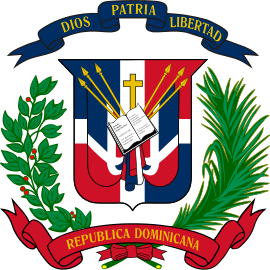 REPÚBLICA DOMINICANAMINISTERIO ADMINISTRATIVO DE LA PRESIDENCIADIRECCIÓN GENERAL DE DESARROLLO DE LA COMUNIDAD DGDC“AÑO DE LA INNOVACION Y COMPETITIVIDAD”MEMORIA INSTITUCIONAL AÑO 2019Santo Domingo, D.N.2019República Dominicana PRESIDENCIA DE LA REPUBLICA DIRECCIÓN GENERAL DE DESARROLLO DE LA COMUNIDAD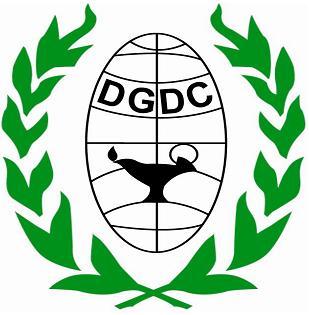 “ARTICULADOS POR EL BIEN DE LA COMUNIDAD”ÍndiceII. Resumen Ejecutivo----------------------------------------------------------- 4III. Información Institucional-------------------------------------------------11a) Misión----------------------------------------------------------------------------------11     b) Visión---------------------------------------------------------------------------------- 11c) Principales Funcionarios de la Institución-----------------------------------11d) Breve reseña de la Base Legal Institucional---------------------------------12IV. Resultados de la Gestión del Año ---------------------------------------35V. Gestión Interna---------------------------------------------------------------42Desempeño Financiero--------------------------------------------------------43 Administrativo Contrataciones y Adquisiciones (PACC)---------- -48Transparencia--------------------------------- ---------------------------------52Recursos Humanos-------------------------------------------------------------54Jurídica---------------------------------------------------------------------------57Relaciones Publicas ------------------------------------------------------------58Educación ----------------------------------------------------------------------- 58Tecnología de la información ----------------------------------------------- 60Educación ----------------------------------------------------------------------- 63Normas Básicas de control interno -----------------------------------------61Planificación y Desarrollo-----------------------------------------------------65 VI. Proyecciones al Próximo Año---------------------------------------------67VII. Contribuciones a la (END) y al (PNPSP)-------------------------72II.                        RESUMEN EJECUTIVO DGDC 2019.La presente Memoria Institucional Anual- Resumen Ejecutivo, correspondiente al año 2019, de las principales actividades realizadas en el territorio nacional, en atención a los Lineamientos de Política Social, trazados por el Honorable Señor Presidente Constitucional de la República, Licenciado Danilo Medina Sánchez y en la persona del Luis F. Acosta Moreta Director General de Dirección General de Desarrollo de la Comunidad (DGDC). El 2019 fue un año de avances y resultados para los múltiples proyectos e iniciativas que se ejecutaron, coordinaron o impulsaron desde esta Dirección General. Entre ellos destacan.La Dirección General de Desarrollo de la Comunidad (DGDC), adscrita al Ministerio de la Presidencia, se creó el 31 de julio de 1962, como un organismo técnico especializado, responsable de implementar el Programa Nacional de Desarrollo Comunitario Sostenible, que partiendo de los lineamientos generales de la Conferencia de Punta del Este, realizada en Uruguay en el año 1961, y de los ideales e inquietudes de jóvenes de la época, estableció ejecutar el Estado Dominicano. Desde su origen la institución tiene el objetivo de “Estimular y promover el desarrollo integral y la organización de las comunidades rurales y urbanas marginadas del país, mediante la participación de la base societaria como protagonista activa de su propio desarrollo”.  Desde la Dirección General de Desarrollo de la Comunidad (DGDC),  Se considera como parte de las labores ordinarias, la promoción y la formación de organizaciones comunitarias o grupos con fines territoriales, sociales, culturales y económicos, de los cuales está expresamente marginada la actuación política y toda clase de discrimen social, racial o religioso así como  realizar todo tipo de proyectos y actividades conducentes al desarrollo económico y social o a la mejor organización de las comunidades y ejercer sin detrimento de los diversos organismos responsables del estado, toda   actividad que guarde relación con los propósitos enunciados con las metas del presidenciales,  los objetivos estratégicos  planteados en la Estrategia Nacional de Desarrollo (END – 2030), para  mitigar y combatir la pobreza y alcanzar los Objetivos  del Milenio trazados por la Organización de las Naciones Unidas.Dentro del marco de intervención la Dirección General de Desarrollo de la Comunidad establece su planificación, en función de su naturaleza ejecutora la atención a necesidades más sentidas en 6% del índice actualizado del MAPA DE POBREZA DE RD. Representado en más de 228,000 beneficiarios como meta plurianual a 4 años de la Gestión 2020 al 2024, proporcionando respuesta a las necesidades de la población referenciada de la República Dominicana favoreciendo su Desarrollo Social Comunitario.En ese sentido, presenta su resultado  operativo de gestión anual 2019 de la Dirección General de Desarrollo de la Comunidad, focalizando como población objetivo establecido en el mapa de pobreza de la República Dominicana,  el 38%  representando 3,800,000 habitantes los cuales se hallan en condiciones de vulnerabilidad y pobreza extrema , siendo la meta de  intervenciones comunitarias de la D.G.D.C el 1.5%  esto representado en  57,000 Personas a través de la aplicación de acciones y actividades integrales del “Programa Nacional de Desarrollo Comunitario Sostenible”. Como parte del compromiso de la Dirección General De Desarrollo de la Comunidad y la  Presidencia  de la república y su alineación con los indicadores nacionales de desarrollo  social y humano Y cumpliendo con las metas  y  objetivos  de la END 2030, la DGDC durante el 2019  ejecuto   las siguientes acciones, basadas en las metas gubernamentales,  los Objetivos de Desarrollo Sostenibles  ODS, ha continuado con un programa de Desarrollo Social y Comunitarios para mejorar la calidad de vida y las necesidades de las comunidades más necesitadas . Durante el año 2019 se impartieron 467 de Comunidades en todo el territorio Nacional, con una cantidad de 30,570 familias y 130,120 personas impactadas o intervenidas con acciones de la DGDC.A continuación, detalles:FORMACIÓN TÉCNICA VOCACIONAL.Durante el año 2019 se impartieron 228 de cursos formación técnica vocacional en todo el territorio Nacional, con una cantidad de 9,805 graduado (as) en 228 comunidades impactadas social y económicamente. Se crearon dos nuevos centros de formación comunitarias (Escuela de Orfebrería Juan Pablo Duarte en la Zona Colonial y la escuela de canto de pintura de los Girasoles II, con el objetivo de aumentar las capacidades de los y las residentes de las comunidades. Con una impactar a 1000 personas.  FORMACIÓN A PERSONAL DE CAMPO DE LA DGDC.Se realizaron 25 procesos de formación en diferentes áreas, dirigidos al personal de campo y los enlaces con las comunidades que intervienen la DGDC. Donde se impactaron 75 promotores y a su vez con sus acciones se intervinieron 2,028 personas, y más de 150 comunidad en el territorio nacional.ORGANIZACIÓN Y GESTIÓN COMUNITARIA.A través de la alianza estratégica con instituciones publica y privadas, se iniciaron acciones para el fortalecimiento y la gestión comunitaria con el objetivo de mejorar la calidad de vida de las familias de 289 comunidades vulnerables del país, impactando directamente a 2,167 líderes comunitarios. ASISTENCIA SOCIAL COMUNITARIA.Durante el 2019 se asistieron a 516 personas a través del Proyecto de Documentación Ciudadana.  Con el objetivo de brindar el servicio de gestión, acompañamiento y dotación del carnet del SENASA. Esto en coordinación con las oficinas regionales y provinciales del Seguro Nacional de Salud (SENASA).ASISTENCIA SOCIAL COMUNITARIA.Durante el 2019 se intervinieron a 13,636 viviendas a través de 47 operativos de fumigación, comprendidas del programa de OPERATIVOS DE SANEAMIENTO AMBIENTAL. Con el objetivo de Prevenir y/o disminuir la aparición de enfermedades infecto contagiosas (dengue, tifus, conjuntivitis, sarampión, otras). También realizar tareas de fumigación para erradicar plagas, eliminar enseres de los hogares deteriorados, recipientes inservibles y desperdicios varios, como forma de educar a las familias sobre la importancia de mantener buenos hábitos e higiene en sus comunidades. De igual forma se impactaron a 1,692 personas a través de los operativos Médicos de salud en 12 comunidades vulnerables del país.ASISTENCIA SOCIAL COMUNITARIA. Durante el 2019 se impactaron de 37,450. Personas mediante la entrega 120 mil galones cúbicos de agua en operativos de distribución agua, con nuestras unidades de 12 mil galones cúbicos en 10 actividades en todo el país como parte del programa de ayuda a las comunidades con problemas de escasez de agua. Durante el 2019 se intervinieron a 13,636 viviendas a través de 47 operativos de fumigación, comprendidas del programa de OPERATIVOS DE SANEAMIENTO AMBIENTAL. Con el objetivo de Prevenir y/o disminuir la aparición de enfermedades infecto contagiosas (dengue, tifus, conjuntivitis, sarampión, otras). También realizar tareas de fumigación para erradicar plagas, eliminar enseres de los hogares deteriorados, recipientes inservibles y desperdicios varios, como forma de educar a las familias sobre la importancia de mantener buenos hábitos e higiene en sus comunidades. ASISTENCIA SOCIAL COMUNITARIA.Durante el 2019 se realizaron tres grandes eventos donde se impactaron de forma directa más de 6, 000 personas, en los eventos “MI PÁTRIA”, el día 06 de enero 2019, “SINFONIA POR LA PATRIA II” el 27 de febrero., Celebración del día de las madres del 19 de mayo del 2019 como parte de las acciones contempladas en nuestro marco estratégico de Animación Socio cultural y fomento de los valores patrios. 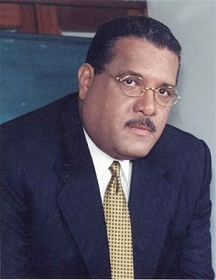 SR. LUIS ACOSTA MORETADIRECTOR GENERALDGDC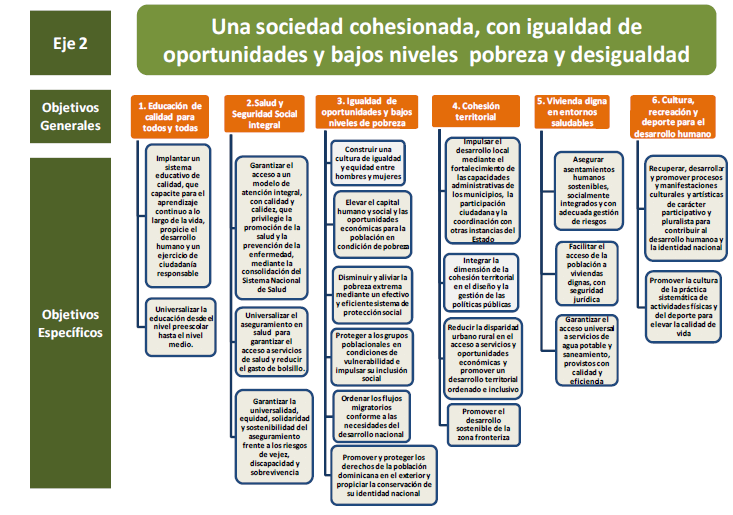 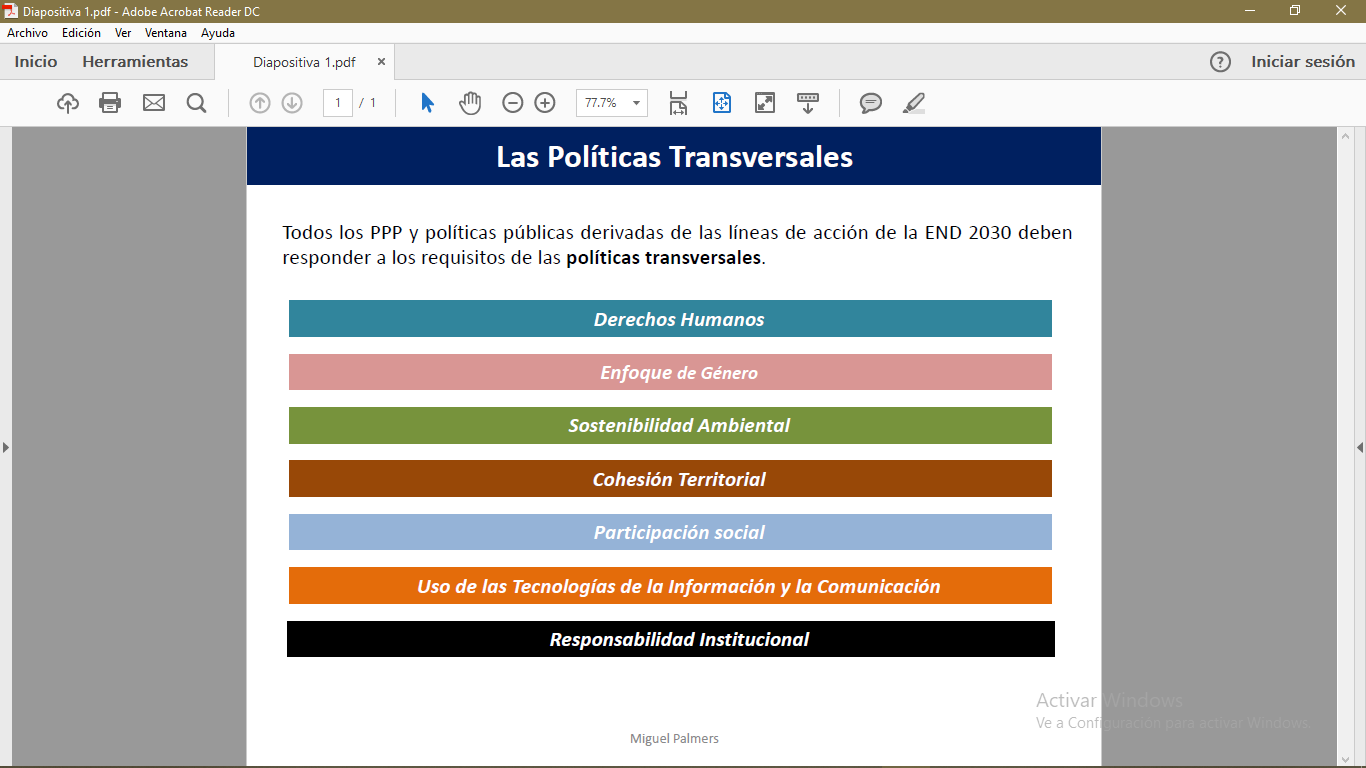 III. Información Institucional.a) MISIÓN.Lograr el desarrollo integral y la organización de las comunidades, priorizando las de pobreza extrema con la participación activa de sus actores sociales.b) VISIÓN.Ser reconocida por la dedicación y efectividad en el desarrollo comunitario, logrando la más alta admiración y estima de la sociedad dominicana y la comunidad internacional.c) VALORES.Libertad, Justicia, Equidad, Solidaridad, Neutralidad, Honestidad, Respeto a la Naturaleza y Responsabilidad Compartida.d) Principales Funcionarios de la Instituciónd) Breve reseña de la Base Legal Institucional Acuerdo Bilateral, del 31 de Julio del 1962, entre el Gobierno Dominicano y la Agencia Internacional para el Desarrollo (AID), crea la Institución como Oficina de Desarrollo de la Comunidad (ODC).Ley 676, del 22 de marzo de 1965, Gaceta Oficial No. 8935, de fecha 7 de abril de 1965, Convierte la Institución en Dirección General de Desarrollo de la Comunidad.Decreto 689, del 26 de noviembre del 1966, Gaceta Oficial No. 9015 de fecha 30 de noviembre de 1966, Aprueba el Reglamento Interno de la Institución. OBJETIVOS, POLÍTICAS Y FACULTADESLEY 676-65, FINALIDAD DE LA INSTITUCIÓN.La Dirección General de Desarrollo de la Comunidad tendrá como fin “estimular, organizar y completar el esfuerzo de las comunidades sociales hacia su propio desarrollo socio-económico, proporcionándoles el asesoramiento técnico apropiado y complementando el esfuerzo económico local”DECRETO 689-66, OBJETIVO FUNDAMENTAL.Es el objetivo fundamental de la Dirección General de Desarrollo de la Comunidad, “estimular y promover el desarrollo integral y la organización de las comunidades rurales y urbanas del país, mediante la participación de la base societaria como protagonista activa de su propio desarrollo.”La Dirección General de Desarrollo de la Comunidad (DGDC), adscrita al Ministerio de la Presidencia, se creó el 31 de julio de 1962, como un organismo técnico especializado, responsable de implementar el Programa Nacional de Desarrollo Comunitario Sostenible, que partiendo de los lineamientos generales de la Conferencia de Punta del Este, realizada en Uruguay en el año 1961, y de los ideales e inquietudes de jóvenes de la época, estableció ejecutar el Estado Dominicano.Desde su origen la institución tiene el objetivo de “estimular y promover el desarrollo integral y la organización de las comunidades rurales y urbanas marginadas del país, mediante la participación de la base societaria como protagonista activa de su propio desarrollo”. En el fondo, a sus cuarenta y nueve aniversarios, pretende lograr un status más justo para la sociedad.B. Metas InstitucionalesLas metas a corto plazo en el desarrollo de la comunidad rural están encaminadas a fomentar las obras de infraestructura y a aumentar la productividad económica como factor clave del bienestar de la población, a través de una adecuada organización y promoción comunitaria.			Las metas a corto plazo en el desarrollo de la comunidad urbana están encaminadas a aumentar el bienestar social en cualesquiera de los aspectos considerados de interés por y para los y las integrantes de dichas comunidades.Las realizaciones materiales, que constituyen metas a corto plazo en el desarrollo de la comunidad, se han de considerar no como un fin, sino como un medio para el logro de aspiraciones de capacitación y desarrollo de la iniciativa individual y colectiva de la sociedad organizada.METAS A LARGO PLAZO.Las metas a largo plazo en el desarrollo de la comunidad rural y urbana, estarán encaminadas a lograr en las áreas de trabajo la óptima organización, movilización y utilización de los recursos locales para el desarrollo, la creación de un sentido de solidaridad social, la creación de una conciencia democrática y el afianzamiento y desarrollo del concepto de Gobierno Local.Uno de los objetivos inmediatos contempla la integración del esfuerzo y las energías del desarrollo comunitario, en sus múltiples manifestaciones, al proceso nacional de planificación y desarrollo, a través de una colaboración estrecha entre las comunidades rurales y urbanas y las instituciones nacionales dedicadas a la elaboración de los planes. Esto permitirá el logro de esquemas de desarrollo viable y equilibrado.		El desarrollo integral de las comunidades, será promovido a través de la realización de proyectos de esfuerzo propio y ayuda mutua y la organización de asociaciones comunitarias, en los cuales la institución puede ofrecer asistencia técnica, educacional y económica.Las acciones de la institución pueden originarse en solicitudes de servicios de las comunidades a través de sus organizaciones o en los planes que sean programados por la institución para impulsar el ordenamiento de las actividades comunitarias dirigidas hacia el desarrollo social y económico.Se programarán las actividades de acuerdo a un sistema de prioridades que habrá de establecer la Dirección General, tomando en cuenta las necesidades locales y el efecto multiplicador que tendrá la inversión.Originalmente las comunidades habrán de reunir recursos mínimos equivalentes al 50% del valor total del proyecto a ser realizado, pudiendo la institución completar el valor restante. Sin embargo, la Dirección podrá decidir en qué caso puede aceptarse un porcentaje menor de participación en el financiamiento de proyectos.LABORES ORDINARIAS.Se considera como parte de las labores ordinarias, la promoción y la formación de organizaciones comunitarias o grupos con fines territoriales, sociales, culturales y económicos, de los cuales está expresamente marginada la actuación política y toda clase de discrimen social, racial o religioso.2.	Realizar todo tipo de proyectos y actividades conducentes al desarrollo económico y social o a la mejor organización de las comunidades.    3. Ejercer sin detrimento de los diversos organismos responsables del estado, toda             actividad que guarde relación con los propósitos enunciados.ACCIONES PROGRAMÁTICASDesde el punto de vista de la Planificación Social, la categoría máxima de la estructura programática es el Plan, seguido del Programa y luego del Proyecto. El proyecto se constituye por un conjunto de Actividades y éstas de Tareas. La Dirección General de Desarrollo de la Comunidad, vista desde fuera es un Programa; internamente es un Plan para el Desarrollo Comunitario Sostenible.El Plan de Desarrollo Comunitario Sostenible, en sentido general propicia el fomento y el fortalecimiento de las organizaciones de base comunitarias: territoriales (transitorias o permanentes), funcionales y de producción, proporcionando una cobertura a nivel nacional, laborando de manera preferencial en las comunidades rurales y los barrios marginados de las  ciudades, donde las condiciones de vida de sus pobladores son más críticas, junto a los integrantes y los representantes de las organizaciones comunitarias, identificando a sus líderes y dirigentes y con la participación de ellos y ellas, diagnosticar y priorizar las principales necesidades sociales y económicas que los afectan, detectar los medios y recursos (humanos, materiales, financieros y otros) de que disponen, e interpretar así su realidad.Enmarcada en ese propósito, la institución establece comunicación continua con los representantes de las organizaciones comunitarias, las autoridades institucionales públicas y privadas locales, municipales, provinciales, regionales, nacionales e internacionales, que permitan planificar y coordinar las acciones y las actividades que conduzcan a la solución de las necesidades demandadas y detectadas mediante estudios e investigaciones  realizadas por la institución, con el aprovechamiento óptimo de los recursos humanos, materiales y económicos que existen dentro de las comunidades y fuera de ellas a las que es posible acceder.  DIVISIÓN TERRITORIAL OPERATIVA (Decreto No. 710-2004).REGIONES						PROVINCIAS (Oficinas)1. Cibao Norte				  	  :	* Santiago   Puerto Plata                                                                              Espaillat2. Cibao Sur   					  :	* La Vega 							   Monseñor Nouel							   Sánchez Ramírez3. Cibao Nordeste				  : 	* Duarte							   Hermanas Mirabal				                  		   María Trinidad Sánchez							   Samaná4. Cibao Noroeste 				  :        *  Valverde							   Santiago Rodríguez 							   Montecristi							   Dajabón 5 Valdesia					  :	* San Cristóbal 	.						   Peravia							   San José de Ocoa							   Azua6. Enriquillo					  :      	 * Barahona							    Bahoruco							    Pedernales							    Independencia7. El Valle					   :  	 * San Juan 							    Elías Piña8. Yuma					   :   	  * La Romana							     La Altagracia							     El Seibo9. Higuamo					    : 	  *  San Pedro de Macorís							      Hato Mayor						                   Monte Plata10. Ozama O Metropolitana	                  	  	  :   Distrito Nacional Santo Domingo:      Santo Domingo Este –M-                                                                                                Santo Domingo Oeste –M-	                                                                                                Santo Domingo Norte –M-11. Municipio Sedes Regionales								         	METODOLOGÍA DE TRABAJO COMUNALLa Dirección General de Desarrollo de la Comunidad (DGDC), debe implementar su metodología de trabajo, estando presente en todo el territorio nacional, a través de un personal técnico especializado, integrado por Promotores (as) Sociales, Encargados (as) Provinciales y Encargados (as) Regionales, dotados de conocimientos y técnicas sobre desarrollo comunitario, laborando de manera preferencial en aquellas comunidades rurales y urbanas marginales de los municipios más carentes de servicios básicos comunales sociales, culturales y económicos, orientados y asesorados por los departamentos que tienen las funciones de trazar y desarrollar los programas diseñados y que se deben ejecutar a través y bajo la conducción de los representantes de las oficinas provinciales y regionales.Se debe partir del principio de que las comunidades deben conocer, dirigir y ejecutar sus propias actividades de desarrollo, participando activamente a través de sus expresiones organizadas, en la identificación y priorización de sus necesidades, evitando la imposición de soluciones desde la óptica de las personas que no forman parte de la comunidad, correspondiendo a los técnicos y funcionarios de las instituciones sólo orientar, asesorar y canalizar las demandas presentadas a los organismos estatales que tienen la responsabilidad de resolverlos. De esa manera, se produce una relación permanente entre la institución y los pobladores comunitarios, que permite planificar, programar y coordinar las actividades que conduzcan a la solución de sus problemas, con el aprovechamiento de los recursos humanos, materiales y económicos que existen en la comunidad, y de los que disponen las instituciones públicas y privadas, a los cuales pueden accesar, que facilite una acción integrada de participación democrática y solidaria para que se logre el verdadero desarrollo comunitario.PROGRAMAS Y PROYECTOS DISEÑADOS          Para cumplir su misión y alcanzar su visión, esta Dirección General implementa seis (6) programas de trabajo en todo el territorio nacional, de acuerdo a la División Administrativa del Desarrollo Regional y Provincial, son los siguientes:Organización y Gestión Comunitaria.Información, Capacitación y Educación.Infraestructuras y Servicios Comunitarios.Centro de Desarrollo Integral, CDI-Yamasá.Asistencia Social Comunitaria.Desarrollo Institucional. Dentro de estos programas se han definido proyectos y actividades de acuerdo a los objetivos de la institución y a las demandas de servicios de las comunidades, siempre orientadas a elevar la calidad de vida de sus pobladores, para garantizarle al país una mayor estabilidad y cohesión social.              1.	ORGANIZACIÓN Y GESTIÓN COMUNITARIAEs el programa básico de la institución y alrededor del cual deben girar todas las acciones de los demás programas. Su función es la organización en las comunidades rurales y sectores marginados de las ciudades, de sus pobladores en diferentes tipos de organizaciones Comunitarias: Territoriales, Funcionales, Campesinas y Otras.Esta es la misión de esta Dirección General, así lo establece la ley que la crea y su reglamento interno, facultando que sea el medio que la institución utilice para que los habitantes de las comunidades, mediante su participación organizada, consciente y activa, reciban las orientaciones, los servicios y los recursos estatales indispensables para elevar su calidad de vida.Es ejecutado por el personal técnico de las Direcciones Regionales: Encargados (as) Regionales, Encargados (as) Provinciales, Promotores (as) Sociales y Otros, bajo la orientación y la supervisión directa de la Subdirección General y los Departamentos Técnicos.  Desarrolla los siguientes proyectos:Fomento De Organizaciones Comunitarias. Propósitos: La función de este proyecto es promover y organizar en las comunidades rurales y áreas urbanas marginadas de ciudades a sus pobladores en diferentes tipos de organizaciones comunitarias, para que, mediante su participación organizada, consciente y activa reciban las orientaciones, los servicios y los recursos estatales indispensables para elevar su calidad de vida.Fortalecimiento de Organizaciones Comunitarias.  Propósitos: Su función es concienciar a los y las integrantes de las organizaciones a través de cursos, talleres, charlas y otros, para que con su óptima organización y capacitación logren el buen funcionamiento de las mismas y su integración al desarrollo integral de las comunidades, en cumplimiento a los objetivos que motivaron su surgimiento y sus razones de existencia.Participación Social Comunitaria.  Propósitos: Busca la movilización y la participación de todos los estratos de la población, con miras a despertar interés y a encaminar acciones que incidan en su desarrollo integral, a través de su óptima organización, capacitación y planeación de las formas de alcanzar y/o solucionar las necesidades sentidas de las comunidades y de sus habitantes, mediante la detección y utilización de los recursos locales y con el complemento de la acción y la ayuda de agencias e instituciones estatales y privadas, nacionales e internacionales.Participación Social Ciudadana.  Propósitos: Tiene como objetivo concienciar a las personas para que de manera cívica y organizada luchen por los derechos de la ciudadanía y/o adquieran y utilicen conocimientos en valores humanos, familiares y deberes y derechos ciudadanos. Esto como forma de lograr el fortalecimiento institucional de las organizaciones comunitarias y una autentica representación comunal que garantice una sana y creativa convivencia.Transformación Socio-Económica Comunal.  Propósitos: Incentivar iniciativas en los grupos y/o las organizaciones comunitarias, en lo relativo a proyectos socio-económicos, para contribuir de esa manera a su funcionamiento e integración al desarrollo económico de las comunidades con la implementación de actividades productivas y micro-empresariales, principalmente con el aprovechamiento de materias primas locales que generen fuentes de ocupación e ingresos para sus miembros.2. INFORMACIÓN, CAPACITACIÓN Y   EDUCACIÓN.Este programa está diseñado como factor de apoyo en la ejecución de todas las actividades de la institución, con el propósito de concienciar y calificar a sus empleados y a la población para su participación en el proceso de desarrollo, a través de cursos, talleres, charlas y otros. También a las y los líderes, dirigentes y miembros de organizaciones y autoridades locales con incidencias en las decisiones, acciones y actividades del desarrollo comunitario. Es ejecutado por tres departamentos: Relaciones Públicas, Recursos Humanos, y Educación. Desarrolla los siguientes proyectos:Capacitación Técnico-Administrativa al Personal de Oficina.   Propósitos: Tiene por finalidad capacitar a los funcionarios y al personal de oficina, tanto de la sede central como del nivel regional y provincial, sobre los planes, políticas, programas, proyectos y actividades, y sobre la metodología de trabajo institucional, para el cumplimiento de los objetivos de la institución y el buen desempeño de sus funciones.Capacitación Técnico-Comunal al Personal de Campo.  Propósitos: Se configura como el más importante a lo interno de la institución. Está destinado fundamentalmente a capacitar al personal técnico de campo (Promotor (a) Social, Encargado (a) Provincial, Encargado (a) Regional y Otros), en los distintos aspectos del trabajo comunitario y del desempeño de sus funciones; es decir, adiestrarlos para que dirijan su orientación primordial hacia la organización comunal y al fomento de las organizaciones comunitarias: Territoriales, Funciónales, Campesinas y otras, a la capacitación y a la promoción de financiamientos para el desarrollo comunitario integral.Capacitación Técnico- Vocacional a Grupos Comunitarios.         Propósitos: Tiene por objetivo adiestrar a personas y/o a los y las integrantes de las organizaciones comunitarias de las diversas comunidades del país, sobre todo las de extrema pobreza, en oficios técnicos vocacionales que les permitan ganarse la vida, o simplemente aumentar sus ingresos, a través de la implementación de actividades productivas micro empresariales.Formación y Orientación Familiar.  Propósitos: Sus acciones están encaminadas a favorecer el desarrollo integral de la familia dominicana, destacando la participación de la mujer como miembro de especial importancia dentro de la sociedad, para que pueda cumplir de manera más adecuada sus funciones y su rol de afianzar actitudes de comprensión, de armonía y de respeto, entre los miembros de la familia y la comunidad.Formación y Orientación a la Juventud.     Propósitos: Sus acciones están dirigidas a agrupar a la población joven en organizaciones juveniles sociales, culturales, deportivas y económicas, que les permitan desarrollar una clara conciencia de sus deberes y derechos como ciudadanos y ciudadanas, fortaleciendo su capacidad cívico-política, para participar en las decisiones que afectan a su comunidad y el uso del tiempo libre en actividades de sano esparcimiento, de capacitación y de superación.Extensión Socio-Cultural.  Propósitos: Su función consiste en incentivar y apoyar las iniciativas en asuntos culturales que desarrollen las y los integrantes de las organizaciones comunitarias, junto a los pobladores de las comunidades, para una sana recreación.Producción y Distribución Material Didáctico. Propósitos: Su finalidad es la producción y la distribución de materiales de apoyo dirigidos a las actividades de organización, educación y de capacitación en sentido general, tales como folletos, manuales y otros.3.	INFRAESTRUCTURAS Y SERVICIOS COMUNITARIOS.Propósitos: Ejecuta labores de capacitación dirigidas a los y las integrantes de los grupos y organizaciones comunitarias en reproducción animal, crianza de ovejos, cerdos, chivos, conejos, aves y producción de Con este programa se contribuye a dar apoyo mediante asistencia técnica y de construcción de pequeñas obras físicas comunitarias y/o canalizando a las instituciones estatales responsables de sus ejecuciones, las demandas recibidas de las organizaciones comunitarias, a fin de dotar a las comunidades de aquellas obras físicas de interés común, que sirvan para satisfacer necesidades sentidas por sus pobladores, como medio  de viabilizar su participación organizada, en la formulación, ejecución y mantenimiento de dichas obras, e incorporarlas al proceso de desarrollo comunitario.Es ejecutado por el Departamento de Ingeniería, en coordinación directa con el Despacho de la Dirección General. Dentro de este programa se desarrollan los siguientes proyectos:Edificaciones Sociales.  Propósitos: Consiste en la construcción y reparación de obras físicas comunitarias, como centros comunales, locales para organizaciones, canchas mixtas deportivas, parques y otras afines, que sirvan para la realización de eventos sociales en las comunidades.Edificaciones Escolares.  Propósitos: Su objetivo es la construcción y reparación de pequeñas escuelas, ampliación de infraestructuras y enverjados, construcción de canchas, comedores, baños y otras afines en las escuelas.Edificaciones de Salud.  Propósitos: Su objetivo es la construcción y reparación de pequeños centros de salud en comunidades rurales muy lejanas de las ciudades.Obras de Comunicación Vial.  Propósitos: Consiste en la construcción y reparación de pequeños caminos vecinales en comunidades rurales, así como de pavimentación de callejones, construcción de escalones y puentes vehiculares y peatonales en barrios marginados de ciudades.Saneamiento Ambiental.  Propósitos: Su función es contribuir con el saneamiento ambiental de sectores marginales, mediante la rehabilitación de cañadas con encaches, tapado y hermoseamientos de las mismas.Obras y Servicios de Electrificación.  Propósitos: Consiste en la rehabilitación y la extensión de redes eléctricas en comunidades rurales y sectores pobres de ciudades.Obras y Servicios de Agua Potable.  Propósitos: Consiste en rehabilitar y construir pequeños acueductos rurales a partir de ríos, fuentes y pozos, así como la instalación de bombas de extracción de agua del subsuelo. También la construcción de piletas, la reparación de molinos de vientos, instalación de malacates y otros afines, para dotar a las comunidades de agua potable.3.8	Instalaciones Agropecuarias.  Propósitos: Consiste en la construcción y reparación de obras comunales agropecuarias, tales como almacenes y terrazas para secar y guardar productos agrícolas. También granjas para crianza de animales y aves, y en otro orden rehabilitar pequeñas obras de regadío, todas con la participación activa de los beneficiarios.  Mejoramientos de Viviendas.  Propósitos: Contribuir con la reparación de viviendas de personas de extrema pobreza, principalmente en el mejoramiento y el cambio de techo de cana por zinc y de piso de tierra por cemento, en zonas rurales y áreas marginales de ciudades, con la participación activa de los beneficiarios.Mejoramientos de Iglesias.  Propósitos: Construcción y reparación de locales para iglesias en comunidades rurales y sectores marginales de ciudades, con la participación activa de los beneficiarios.4.	CENTRO DE DESARROLLO INTEGRAL, CDI- YAMASA.La función de este programa es ofrecer servicios de promoción social y capacitación técnico-vocacional y técnico-gerencial a los pobladores del Municipio de Yamasá y su entorno, priorizando a los grupos organizados. Para su ejecución existe un Centro de Capacitación Integral (CDI), en dicho municipio, que se espera sea un modelo de formación social que contribuya al desarrollo social, económico y cultural.Es dirigido por un Encargado en coordinación directa con el Despacho de la Dirección General y la asesoría en lo educacional del Departamento de Educación y en lo administrativo y financiero de las áreas correspondientes de la institución para tales fines. Trabaja como áreas especializadas en los siguientes proyectos:Capacitación a Productores Agrícolas.  Propósitos: Realizar actividades de capacitación dirigidas a las organizaciones comunitarias, en cultivos orgánicos, desarrollo de viveros, pastos y aboneras, entre otras. También en este proyecto dentro del área del centro, se producen varios rubros agrícolas de ciclo corto y hortalizas, para ser vendidos a bajos precios a los habitantes del municipio.Capacitación a Productores Pecuarios.  alimentos para animales, entre otros. También en este proyecto dentro del centro se ejecuta la crianza de gallinas ponedoras y pollos de engorde para ser vendidos a bajos precios a los habitantes y crianza de cerdos criollos y conejos.  Mediante el programa “Pasando la Cría” nos proponemos incentivar y ampliar su crianza a nivel nacional, beneficiando a las asociaciones y/o los clubes de madres.Formación y Capacitación Técnico-Vocacional.  Propósitos: Desarrolla un conjunto de actividades de capacitación técnica y oficios industriales y artesanales y de producción, de artículos varios a través de sus talleres de alfarería, carpintería, herrería, cerámica, costura y fábrica de blocks, entre otros.Gestión y Extensión Agropecuaria.  Propósitos: Realiza actividades de fortalecimiento a las organizaciones comunitarias, desarrollando cursos de capacitación agropecuaria, dirigidos a hombres y mujeres de las comunidades de menores ingresos, impulsando la producción y la productividad agrícola y pecuaria, a través de la realización de actividades intensivas de extensión agropecuaria, que garantice una ingesta alimentaría adecuada a la población del citado municipio y entorno.    Acción Socio-Económica Comunitaria.  Propósitos: Promueve e incentiva la creación de microempresas que generen fuentes de ocupación rentables, que contribuyan a un aumento de la ocupación e ingresos de los habitantes de las comunidades beneficiadas de los servicios que brinda el centro y que como consecuencia tiendan a reducir la emigración, principalmente la rural.Con estos proyectos, El Centro de Desarrollo Integral “La Hispaniola” (CDI), propiedad de la institución y bajo su administración, cumple su misión actual que consiste en “estimular, promover y fomentar el desarrollo socio-económico de las comunidades del Municipio de Yamasá y su entorno, mediante acciones que les permitan mejorar sus condiciones de vida”.                                                             5.	ASISTENCIA SOCIAL COMUNITARIA.            Este programa, fue incluido por la presente administración y es el de mayor impulso. Tiene como objetivo contribuir a reducir los índices de pobreza extrema en el país, expresados entre sus características más pronunciadas: en la disminución de la ingesta alimentaría, el incremento de la mortalidad materna infantil, la desnutrición y el hacinamiento entre otras, manifestaciones estas que de manera ostensible aparecen con mayor intensidad en los sectores marginados de campos y ciudades. Los proyectos de este programa son implementados y coordinados directamente por el Despacho de la Dirección General, la Subdirección General y los Funcionarios Asesores y Asistentes que lo integran, en atención a las demandas de asistencias a las urgencias sociales comunitarias presentadas. Está integrado por los proyectos siguientes:Servicios de Ambulancias, Operativos Médicos, Medicamentos, Cirugía Menor y Otros.  Propósitos: Ofertar servicios de ambulancias cada día de 7 de la noche a 7 de la mañana en el Distrito Nacional y las Provincias de Santo Domingo y Santiago. 				                                                                                              	    También realizar operativos médicos y odontológicos.Propósitos: orientados a brindar atenciones y servicios de salud, con suministro de medicamentos y la realización de cirugías menores en diferentes comunidades rurales y urbanas marginadas en todo el territorio nacional.Donación de Electrodomésticos, Ajuar de Casas, Productos Alimentarios, Vestimentas, Calzados, Canastillas para Embarazadas y Otros.  Propósitos: Contribuir con el mejoramiento de la calidad de vida de los pobladores de extrema pobreza de las comunidades rurales y/o de los sectores urbanos marginados, con la donación de artículos variados de los renglones indicados.Donación de Útiles Escolares, Deportivos, Juguetes y Otros.  Propósitos: Proveer de los artículos indicados a niños y niñas pobres de las comunidades rurales y los sectores marginados de ciudades; buscando satisfacer la carencia de recursos de los padres y las madres para adquirirlos y en cuanto a los útiles escolares para forjar y/o reforzar el deseo de superación de las familias, por considerar que la educación es el medio más idóneo para superar la pobreza en todas sus manifestaciones.Donación de Materiales de Construcción, Equipos de Labranzas y Otros.  Propósitos: Proveer de los artículos indicados a las personas y/o a las familias de extrema pobreza de las comunidades rurales y de los sectores urbanos marginados, con la donación de madera, zinc, cemento, blocks, varillas, otros y para tareas agrícolas, machetes, azadas, picos, palas y otros, como forma de que mejoren sus condiciones y calidad de vida.  Dar Ayudas Económicas a Personas Discapacitadas, con Problemas de Salud y Otras.  Propósitos: Favorecer a personas pobres y carentes de recursos económicos y/o de pobreza extrema, con problemas de salud y/o con limitaciones para realizar trabajos y generar fuentes de empleos e ingresos para su subsistencia.Reparto de Agua Potable en Barrios Marginales.  Propósitos: Realizar operativos de distribución de agua potable, principalmente en barrios marginados del Distrito Nacional y la Provincia de Santo Domingo, en su condición de ser sectores que en su mayoría no tienen tuberías de agua potable o por no recibir el servicio público estatal. También en menor proporción en otras provincias.Mitigación de Desastres Naturales.  Propósitos: Guarda relación con las características geográficas del país y su trayectoria de paso de los huracanes tropicales que se forman en determinada época del año. También con las condiciones de vulnerabilidad del territorio nacional para soportar los constantes fenómenos naturales, manifestados en fuertes vientos y abundantes lluvias, tormentas, huracanes y tornados, que producen situaciones que motivan acciones de urgencias orientadas a socorrer a los damnificados y a mitigar los efectos negativos de dichos fenómenos naturales.Operativos de Saneamiento Ambiental.  Propósitos: Prevenir y/o disminuir la aparición de enfermedades infecto contagiosas (dengue, tifus, conjuntivitis, sarampión, otras). También realizar tareas de fumigación para erradicar plagas, eliminar enseres de los hogares deteriorados, recipientes inservibles y desperdicios varios, como forma de educar a las familias sobre la importancia de mantener buenos hábitos e higiene en sus comunidades.Animación Socio-Cultural.  Propósitos: Orientar a los niños y niñas pobres sobre normas sociales, relaciones interpersonales, mediante cuentos, pintura infantil, presentaciones de payasos, paseos a monumentos y lugares históricos, entre otros. También con los envejecientes celebraciones de encuentros, orientaciones geriátricas, presentaciones artísticas, suministros de alimentos y artículos, principalmente en las actividades, conmemorativas de su día.Documentación Ciudadana.  Propósitos: Desarrolla actividades continuas en todo el territorio nacional, orientando y brindando el servicio de gestión y dotación de Actas de Nacimiento de Declaración Tardía, para el registro civil a ciudadanos dominicanos pobres. También de correcciones de errores en las Actas de Nacimiento. Esto en coordinación con la Junta Central Electoral y con organismos públicos y privados, nacionales e internacionales, interesados en proveer a los ciudadanos de un documento de identidad y electoral.6.	 DESARROLLO INSTITUCIONAL.El objetivo de este programa es valorizar los recursos disponibles en la institución: humanos, físicos, económicos, como elementos importantes en la realización de los planes, programas, proyectos, actividades y tareas que dentro de la administración de la función pública ejecuta esta Dirección General. También propiciar la institucionalidad, las buenas relaciones humanas, el trabajo en equipo y la coordinación que en sentido general dentro de las actuaciones de la ética profesional y de las funciones y atribuciones de la institución, están relacionadas con el Programa Nacional de Desarrollo Comunitario Sostenible que por su mediación ejecuta el Estado Dominicano.Rediseño, Reforma y Modernización del Organismo.  Propósitos: Establecer y mantener de forma continua un proceso sostenido de fortalecimiento y desarrollo institucional, que abarque un amplio programa de adiestramiento y capacitación del personal directivo, administrativo y auxiliar, para eficientizar el organismo en el alcance y cumplimiento de sus objetivos, políticas y facultades.Eventos (foros, seminarios, encuentros, otros). Propósitos: Realizar eventos varios, tendentes a analizar, dar a conocer y coordinar la naturaleza de los servicios que la institución ofrece. También evaluar el mejoramiento en el rendimiento y el impacto de sus acciones, para asegurar la óptima ejecución de los trabajos y la formulación de planes factibles, que vinculen a todo el personal, las comunidades beneficiadas y a las personas e instituciones públicas y privadas, nacionales e internacionales vinculadas al proceso del Desarrollo Comunitario Sostenible.Coordinaciones y Convenios Interinstitucionales.Propósitos: Concertar acuerdos con organismos y/o agencias públicas y privadas, nacionales e internacionales, en una perspectiva de participación solidaria, cooperante y democrática, tendentes a ofertar servicios a la población de escasos recursos económicos, que les permita superar el estado de pobreza extrema en que se encuentran y su ascenso en la escala de la sociedad moderna organizada, para que se logre el progreso social y económico, refutando así la vieja idea del estado asistencial y paternalista. IV. RESULTADO DE GESTION.Metas institucionales del 2019.                                     Metas institucionales del 2019PROGRAMAS DE IMPACTO A LAS COMUNIDADDES.Durante el año 2019 se impactaron 467 de Comunidades en todo el territorio Nacional, con una cantidad de 30,570 familias y un impacto a 130,120 personas intervenidas con acciones de la DGDC a través de la implementación del Plan Nacional de Desarrollo. BENEFICIARIOS DIRECTOS. A continuación, detalles:FORMACIÓN TÉCNICA VOCACIONAL.Durante el año 2019 se impartieron 228 de cursos formación técnica vocacional en todo el territorio Nacional, con una cantidad de 9,805 graduado (as) en 228 comunidades impactadas social y económicamente.Se crearon dos nuevos centros de formación comunitarias (Escuela de Orfebrería Juan Pablo Duarte en la Zona Colonial y la escuela de canto de pintura de los Girasoles II, con el objetivo de aumentar las capacidades de los y las residentes de las comunidades. Con una proyección para impactar a 1000 personas.  FORMACIÓN A PERSONAL DE CAMPO DE LA DGDC.Se realizaron 25 procesos de formación en diferentes áreas, dirigidos al personal de campo y los enlaces con las comunidades que intervienen la DGDC. Donde se impactaron 75 promotores y a su vez con sus acciones se intervinieron 2,028 personas, y más de 150 comunidad en el territorio nacional.ORGANIZACIÓN Y GESTIÓN COMUNITARIA.A través de la alianza estratégica con instituciones publica y privadas, se iniciaron acciones para el fortalecimiento y la gestión comunitaria con el objetivo de mejorar la calidad de vida de las familias de 289 comunidades vulnerables del país, impactando directamente a 2,167 líderes comunitarios. ASISTENCIA SOCIAL COMUNITARIA.Durante el 2019 se asistieron a 516 personas a través del Proyecto de Documentación Ciudadana.  Con el objetivo de brindar el servicio de gestión, acompañamiento y dotación del carnet del SENASA. Esto en coordinación con las oficinas regionales y provinciales del Seguro Nacional de Salud (SENASA).ASISTENCIA SOCIAL COMUNITARIA.En el 2019 se impactaron a 1,692 personas a través de los operativos Médicos de salud en 12 comunidades vulnerables del país.ASISTENCIA SOCIAL COMUNITARIA. Durante el 2019 se impactaron de 37,450. Personas mediante la entrega 120 mil galones cúbicos de agua en operativos de distribución agua, con nuestras unidades de 12 mil galones cúbicos en 10 actividades en todo el país como parte del programa de ayuda a las comunidades con problemas de escasez de agua. ASISTENCIA SOCIAL COMUNITARIA.Durante el 2019 se intervinieron a 13,636 viviendas a través de 47 operativos de fumigación, comprendidas del programa de OPERATIVOS DE SANEAMIENTO AMBIENTAL. Con el objetivo de Prevenir y/o disminuir la aparición de enfermedades infecto contagiosas (dengue, tifus, conjuntivitis, sarampión, otras). También realizar tareas de fumigación para erradicar plagas, eliminar enseres de los hogares deteriorados, recipientes inservibles y desperdicios varios, como forma de educar a las familias sobre la importancia de mantener buenos hábitos e higiene en sus comunidades. ASISTENCIA SOCIAL COMUNITARIA.Durante el 2019 se realizaron tres grandes eventos donde se impactaron de forma directa más de 6, 000 personas, en los eventos “MI PÁTRIA”, el día 06 de enero 2019, “SINFONIA POR LA PATRIA II” el 27 de febrero., Celebración del día de las madres del 19 de mayo del 2019 como parte de las acciones contempladas en nuestro marco estratégico de Animación Socio cultural y fomento de los valores patrios. ®Este resultado no está como una actividad en el sistema de monitoreo porque su realización, se realizó con alianza con otras instituciones V. Gestión Interna.DEPARTAMENTO FINANCIERO.Este departamento, es el encargado de revisar y evaluar la aplicación de los procesos establecidos y el sistema contable de la Institución, asesorando y velando para que las administrativas y financieras se ajusten a las normas, políticas y leyes que rigen la entidad y los principios de contabilidad de aceptación general aprobadas. En ese sentido sus actividades fueron:Revisión de expedientes para organizar su documentación y trámites, conforme a los procedimientos establecidos; entre estos: Conciliaciones Bancarias, Nómina de empleados, pagos de viáticos, compras de materiales, equipos, suministro y servicios, arqueos de Caja Chica y en sentido general todo lo relacionado al desenvolvimiento y control financiero de esta Institución.Como Institución Centralizada el presupuesto aprobado para esta DGDC por el Congreso Nacional, correspondiente al año 2019,  ascendió a  RD$ RD$211,090,364.00 (doscientos once millones noventa mil trescientos sesenta y cuatro pesos con 00/100), realizándose de igual modo, un aumento en el mes de octubre 2019, para cumplir compromisos de pagos asumidos por esta institución por la realización del evento “MI PÁTRIA”, el día 06 de enero 2019,  por valor de   monto de 5,000,000.00 (cinco millones de pesos con 00/100),  arrojando esto un presupuesto vigente al  15 de noviembre, de RD$216,090,364.00 (doscientos dieciséis millones  noventa mil trescientos sesenta y cuatro pesos con 00/100) , del cual  la Dirección General de Presupuesto  asigno  fondos y/o cuotas por RD$205,999,927.00 (doscientos cinco millones novecientos noventa y nueve mil novecientos veintisiete pesos con 00/100) ), equivalentes a un 96% en relación al Presupuesto Vigente. Cabe señalar que dentro de estas asignaciones se encuentran las correspondientes a la carga fija del mes de diciembre. En relación a las asignaciones de cuotas y/o fondos por parte de la Dirección General de Presupuesto, en base al presupuesto asignado a esta DGDC para este año, proyectamos Recibir fondos desde el 15 noviembre al 31 de diciembre 2019, por un monto de RD$ RD$9,237,246.00 (nueve millones doscientos treinta y siete mil doscientos cuarenta y seis pesos con 00/100). Este monto correspondiente a la diferencia de asignación del mes de diciembre para sueldo de RD$9,057,546 (nueve millones cincuenta y siete mil quinientos cuarenta y seis), referente al aumento aprobado por la Presidencia de la Republica, el cual será contemplado en el presupuesto complementario y los RD$179,700.00 (ciento setenta y nueve mil setecientos pesos), para regularización del fondo reponible.En este mismo orden, notificamos que la diferencia pendiente de asignación entre el presupuesto aprobado a esta DGDC, para el presente año y el monto asignado, por valor de RD$10,090,437.00 (diez millones noventa mil cuatrocientos treinta y siete con 00/100), según información de la Dirección General de Presupuesto, aunque se encuentra reflejado en apropiación, no será aprobado como cuota.De los fondos aprobados se han realizado   ejecuciones por un monto ascendente a RD$181,557,385.94 (ciento ochenta y un millones quinientos cincuenta y siete mil trescientos ochenta y cinco pesos con 94/100) equivalentes a un 84% del presupuesto vigente y un 89%, en relación a las cuotas asignadas. En este este sentido, proyectamos a ejecutar del 15 de noviembre al 31 de diciembre 2019, un monto de RD$33, 679,787.06 (treinta y tres millones seiscientos setenta y nueve mil setecientos ochenta y siete pesos con 06/100), equivalentes a los fondos asignados, pendientes de ejecución y el monto pendiente de asignación que será asignado con el presupuesto complementario correspondiente al déficit en la cuenta de sueldo por el aumento aprobado por la Presidencia de la Republica, s así como los fondos correspondiente al fondo Reponible. Dichas ejecuciones han sido y serán ejecutadas a través de Libramientos de pago mediante el Sistema Integrado de Gestión Financiera (SIGEF), clasificados entre: nóminas de pago, servicios básicos, viáticos, ayudas económicas, pagos a suplidores y/o prestadores de servicios, Obras y regularizaciones del Fondo Reponible Institucional.Esta institución ha recibido durante el periodo comprendido desde del 01 de enero al de 15 de noviembre 2019, depósitos por un monto de RD$100,000.00(cien mil pesos con 00/100), correspondiente cheque emitido por la CORPORACION DOMINICANA DE EMPRESAS ELECTRICAS ESTALES (CDEEE), por concepto de colaboración a la actividad “SINFONIA POR LA PATRIA II” y por RD$28,350.00 (veintiocho mil trescientos cincuenta pesos con 00/100), por concepto de reembolso por cheques duplicados. Así mismo se recibieron transferencias por parte de la Tesorería Nacional, por un monto total de RD$412,180.27 (cuatrocientos doce mil ciento ochenta pesos con 27/100), correspondientes a regularizaciones del Fondo Reponible institucional “FRI-000008”. La suma de estos ingresos ,  conjuntamente con  la disponibilidad  bancaria al 31 de Diciembre 2018,  ascendente a RD$5,039,434.26 (cinco millones treinta y nueve mil cuatrocientos treinta y cuatro pesos con 26/100), arrojo un valor total disponible para este periodo de  RD$5,579,964.53 (cinco millones quinientos setenta y nueve mil novecientos sesenta y cuatro pesos con 53/100),  realizándose de estos ejecuciones mediante nuestro sistema interno Pomares,  por un valor total ascendente a RD$5,469,663.19 (cinco millones cuatrocientos sesenta y nueve mil seiscientos sesenta y tres pesos con 19/100).Cabe Señalar que en la disponibilidad de fondos al 31 de diciembre 2018 se encuentra contemplados el monto de RD$5,000,000.00 (cinco millones de pesos con 00/100), otorgados por la presidencia de la Republica, para los compromisos asumidos por la realización de las actividades navideñas 2018.DETALLE DE INGRESOS:Durante el periodo comprendido desde el 01 de Enero 2019 al 15 de noviembre 2019, que  esta DGDC  ha contado con   fondos tanto por asignaciones de  la Dirección General de Presupuesto, contribuciones y  reembolsos, así  como  transferencias correspondientes al Fondo Reponible,  que adicionados con la disponibilidad bancaria al 31 de Diciembre 2018,  ascendieron a un valor total de RD$211,579,891.53 (doscientos once millones quinientos setenta y nueve mil ochocientos noventa y un pesos con 53/100), realizándose ejecuciones mediante el Sistema Integrado de Gestión Financiera (SIGEF) y nuestro sistema Interno PONAPRE,  por un  valor total de RD187,027,049.13 (ciento ochenta y siete millones veintisiete mil cuarenta y nueve con 13/100). Como se puede observar esta institución ha ejecutado al 15/11/20196 el 89 % por ciento del de los fondos disponibles, lo cual   se refleja en el Sistema Integrado de Gestión Financiera (SIGEF) y sistema interno (PONAPRE), de la institución. DEPARTAMENTO ADMINISTRATIVOSEste departamento como responsable de supervisar las secciones y unidades que la forman y canalizar las solicitudes emitidas por los diferentes departamentos, ha ejecutado las tareas propias del mismo, facilitando que los procesos operacionales de la institución se cumplan.En el período de enero-diciembre 2019 efectuamos diferentes acciones en conjunto con nuestras dependencias.SECCIÓN DE COMPRASResumen de procesos de compras.Compras registradas según la clasificación de proveedoresSERVICIOS GENERALESEsta sección en coordinación con las unidades que la forman, desempeñó una gran labor en lo referente a sus labores habituales. Se procedió a la reparación de las puertas de diferentes departamentos y la colocación de llavines nuevos a todos aquellas que lo ameritaban, reparación de llaves de los diferentes Baños, instalaciones de aires acondicionados, reparaciones eléctricas, supervisión de los trabajos de remodelación de la Oficina del Departo. De Educación.SECCIÓN DE ALMACÉNEsta sección se ha mantenido al día, de manera que puedan ser atendidas todas las requisiciones, para en mejor funcionamiento de la institución.  Durante este período se realizaron 595 acciones de entrada de materiales gastables, mobiliarios de oficina, repuestos, y de construcción, entre otros. Se realizaron 1,763 requisiciones de los materiales en existencia en almacén, solicitados por los diferentes departamentos y oficinas regionales de esta Institución.   SECCIÓN DE ARCHIVODurante el periodo enero a marzo se recibió un total de 463 comunicaciones, las cuales se les dio curso normal.Esta sección es este período colaboró de manera efectiva con el departamento de Recursos Humanos en la localización de expedientes para fines de certificaciones, esta unidad se encargó de proveer a todos los departamentos, secciones y unidades de las copias requeridas por los mismos emitió en este periodo 10,325 copias. SECCIÓN DE TRANSPORTACIÓNEsta sección además de sus funciones, procedió a la reparación y mantenimiento general de los vehículos que están bajo su custodia, así como lo servicios de choferes bajo esta dependencia que viajaron a diferentes oficinas de esta institución ubicadas en el interior del país.OFICINA DE LIBRE ACCESO A LA INFORMACIÓN PÚBLICALa DGDC trabajó diferentes mecanismos para fomentar, garantizar, medir e impulsar la transparencia como una política institucional. Índice de transparenciaPartiendo desde el sub-portal de transparencia, medio por el cual todos los ciudadanos tienen acceso a la Información de esta institución. La DIGEIG órgano rector en materia de transparencia institucional evaluó las informaciones publicadas mensualmente de esta Dirección General de Desarrollo de la Comunidad con un nivel porcentual de 91 % en cumplimiento. En otro orden, agregando de los demás indicadores de gestión, nuestro índice de transparencia gubernamental es de un 81%. Así como también, en el buen ejercicio de sus funciones este departamento de Libre Acceso a la Información Pública de esta institución, durante el año recibió vía el Portal único de solicitud de información (SAIP) cinco (5) solicitudes de informaciones, las cuales fueron satisfactoriamente respondidas por la misma vía. El Comité de Ética Pública de la DGDC, ha participado en talleres, diplomados, conferencias y todas las capacitaciones que imparte la DIGEIG, así como también se celebró la elección de los nuevos integrantes, en vías de reforzamiento en materia de ética e integridad gubernamental. Además del Comité de Ética Pública esta DGDC tiene conformado otros comités:Datos abiertosComité de Compras y ContratacionesComité de Normas Básicas de Control InternoCamWeb Institucional.Sistema de atención ciudadana 311El portal 311 Sobre quejas, denuncias, reclamaciones y sugerencias no obtuvimos durante el año ningunas de las anteriores.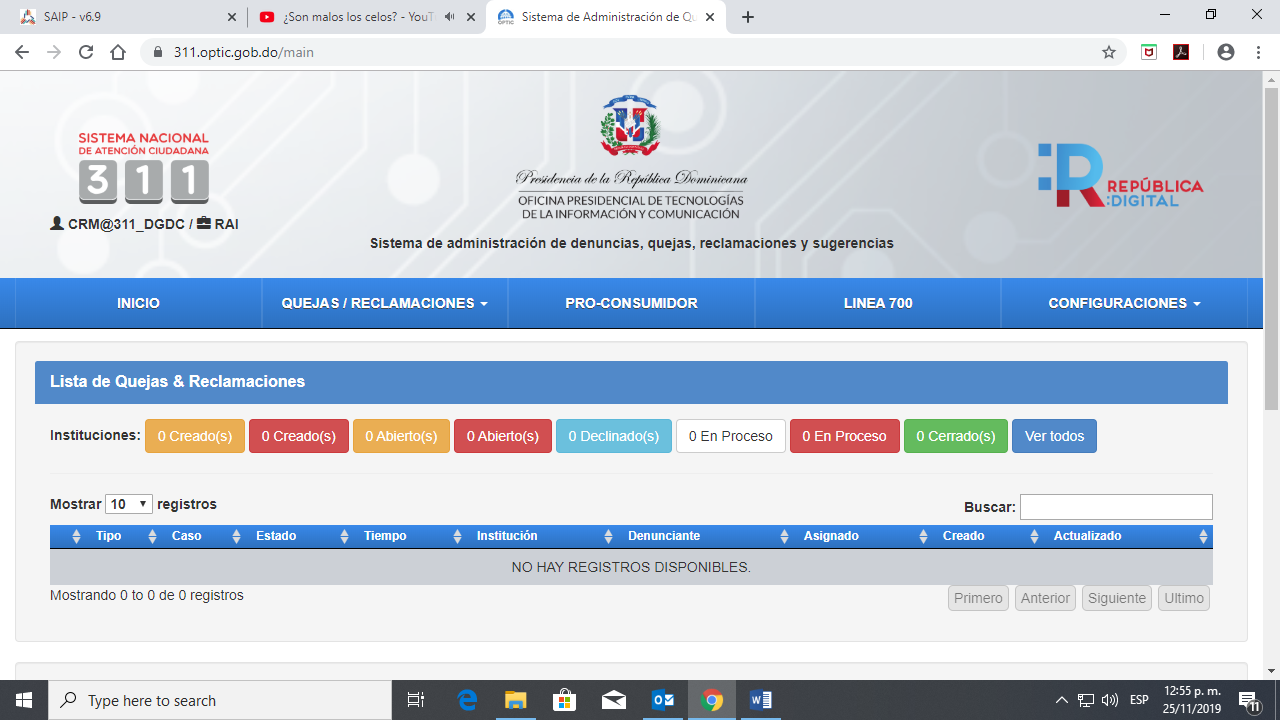 DEPARTAMENTO DE RECURSOS HUMANOS.Estuvimos invitados al acto de conmemoración del “Día del Servidor Público “, celebrado con el “Acto de Entrega de Medalla al Mérito”, donde se premia a los servidores con 25 años o más de servicio en la Administración Pública.El 08 de febrero el Ministerio de Hacienda impartió una charla acerca de la Ley 379-81, que establece el Régimen de Jubilaciones y Pensiones del Estado.  En marzo 08 el Ministerio de Administración Pública ofreció una charla sobre ¨Régimen Ético y Disciplinario de Función Pública (Deberes y Derechos).El 22 de marzo se celebró una misa y una fiesta por el 57 aniversario de la institución.El 02 de junio se realizó la Encuesta de Clima Organizacional, donde participaron 130 servidores públicos. En el mes de agosto empezamos los trabajos de la modificación de nuestro Organigrama institucional, donde dicho trabajo fue en conjunto con el Ministerio de Administración Pública, el cual fue revisado y evaluada por el analista del MAP Lic. Rafael Ventura.  REGISTRO, CONTROL E INFORMACION DEL PERSONALDurante el periodo, se elaboraron 100 Certificaciones, de las cuales 25 corresponden a empleados activos, 55 empleados inactivos, 10 servicios odontológicos y 20 para préstamos a Inavi. Se elaboraron un total de 64 Acciones de Personal: 33 Nombramientos, 25 Cancelaciones, 01 Renuncias, 03 Traslados y 02 Fallecimientos.Se Procedió a incluir y excluir empleados del Seguro Familiar de Salud (SFS) la cantidad de 10.Se otorgaron 40 Permisos a empleados.Este Departamento recibió durante este período un total de 20 Licencias Médicas concedidas a empleados de esta Institución.De 383 empleados activos en nómina al 15/11/2019, se les otorgaron Vacaciones A 200 empleados.Se renovaron 06 contratos y se rescindieron 05, para un total de 15 movimientos.Se solicitó al PODER EJECUTIVO un total de 30 nombramientos por sustituciones, a través del despacho del Director General.En este año se realizaron 5 inducciones a los empleados de nuevos ingresos.El departamento de Recursos Humanos a través del INFOTEP se realizaron 2 cursos y por el INAP se realizaron 4 de los cuales beneficiaron a los servidores públicos de esta DGDC. FACILIDADES Y BENEFICIOS A EMPLEADOSLlevamos a cabo facilidades de obtener SERVICIOS DENTALES gratis, con el Dr. Oscar Irizarry, con cobertura para diagnóstico, prevención, profilaxis, aplicación de flúor, extracciones entre otros. A nuestro servidor se le está facilitando el beneficio de tomar los préstamos empleados feliz a través del Banreservas.  DEPARTAMENTO JURIDICO.Este departamento es el encargado de elaborar y asegurar los documentos que guardan relación con los asuntos legales de la institución. Así como representarla ante el ministerio de administración pública y los tribunales.  Durante el año 2019, realizó las actividades siguientes:Elaboración de setenta y tres (73) Contratos nuevos de Trabajo en diferentes áreas como son: secretaria, músicos para actividad celebrada el 6 de enero.Elaboración de Un (01) Contrato nuevo de alquiler de local.Seguimiento a dos demandas laborales.    Elaboración de Un (01) Addendum. Elaboración de Diez (10) Contratos de Bienes y Servicios. Elaboración de Un (1) Contrato de Obra.Renovaciones de contratos de trabajo.Renovaciones de contratos de alquiler.Siete (07) Asistencia al tribunal superior administrativo. Se elaboró el manual de normas y políticas institucionales de la institución. Tres (3) audiencias al expediente de la demanda laboral de la Sra. Rosa Delia Castillo Cáceres. Dos (2) audiencia al expediente de la demanda laboral de la Sra. Cruz María Suero.  DEPARTAMENTO DE RELACIONES PÚBLICAS.Este Departamento de Prensa y Relaciones Púbicas es el encargado de cubrir y difundir las actividades que realiza esta institución, manteniendo informada a la opinión pública, el personal interno y el público externo. Su objetivo está orientado al logro de unas buenas relaciones internas, con los medios de comunicación y las comunidades a las que servimos.Al igual que otros años el equipo de prensa (periodistas, fotógrafos, camarógrafos, editor, choferes y personal de apoyo) dio seguimiento a los trabajos y actividades que realizó esta DGDC, como son los operativos de fumigación, operativos médicos, graduaciones, construcción de pequeñas obras, actividades deportivas, actividades culturales y patrióticas para honrar los Padres de la Patria, los actos con motivo del aniversario de la institución, entre otros eventos dirigidos al desarrollo de las comunidades.Preparación y distribución mes por mes de nuestro órgano informativo de circulación interna y externa “El Comunitario”.Cubrimos el concierto “Mi Patria” que ofreció esta DGDC en la fortaleza Ozama con el artista Danny Rivera, al igual que el concierto Sinfonía por la Patria II en la plaza de la Bandera, ambos conciertos fueron abierto al público, los cuales recibieron el apoyo de miles de personas, y se enmarcan dentro de los actos oficiales con motivo del Mes de la Patria.  El equipo de Prensa y Relaciones Públicas también dio seguimiento a los repartos de juguetes que con motivo del Día de Los Santos Reyes organiza la DGDC y su director general a niños y niñas en barrios y municipios de distintos puntos del territorio dominicano.Cada año este Departamento se integra a los trabajos organizativos y de difusión de los actos con motivo del aniversario de la DGDC, que se conmemora cada 22 de marzo.Cada año La Dirección General de Desarrollo de la Comunidad brinda asistencia a peregrinos de Higuey en el día de la Virgen de La Altagracia. Brigadas de esta institución también se trasladan cada año a los puntos de peajes en todo el país donde distribuyen mensajes de orientación para prevenir accidentes en el asueto de Semana Santa, como tradición la DGDC reparte habichuelas con dulces, agua potable y artículos promocionales a los vacacionistas.En este 2019 La DGDC puso en funcionamiento la escuela de orfebrería Juan Pablo Duarte en la zona colonial.Este 2019, como lo hace cada año, el Director General de la DGDC ofreció un agasajo a las secretarias en su día, quienes junto a todas las damas de la institución también fueron homenajeadas en el Día Internacional de La Mujer.Este departamento de relaciones públicas gestionó en radio y Televisión más de 30 entrevistas al Director General Luis Acosta Moreta y personal de la entidad, autorizado para el abordaje de temas institucionales.En diferentes programas de televisión y periódicos de circulación nacional fueron publicadas casi la totalidad de las actividades que realizó esta institución durante todo este año 2019.   Una parte importante de esas informaciones son actualizadas en los murales de la DGDC, en su sede central, y otras colocadas en nuestros canales de Internet. El personal de prensa acompañó las brigadas de mochileros en la mayoría de las jornadas de fumigación contra el mosquito transmisor del dengue que a nivel nacional organizó la DGDC, incluyendo comunidades de San Cristóbal, Santiago, el Gran Santo Domingo y otras provincias del país.Una unidad de prensa asiste a todas las actividades en las que participa el Director General y los funcionarios de esta institución. (actividades coordinadas por la misma institución y a las que son invitados nuestros altos funcionarios).Por segundo año consecutivo y con motivo del día de las madres, la institución y el Ministerio de Defensa se unen para entregar regalos a las madres de comunidades apartadas. Este año el acto de entrega se realizó en el Municipio Dajabón, cercano a la frontera con Haití.El equipo de Prensa y Relaciones Públicas está presente en la mayoría de los actos de apertura y clausura de los diferentes cursos que imparte esta institución a nivel nacional como son: cursos de masajes y drenaje linfático, técnicos en la elaboración de productos químicos, cursos de automaquillaje básico, técnicos en informática, idiomas, ensamblaje de parábolas, redes telefónicas, entre otros oficios y carreras técnicas. Prensa cubre además las diferentes charlas impartidas en esta institución, y las jornadas de salud que incluyen operativos de oftalmología, Vacunación y desparasitación, entre otros.Este Departamento acompaña las Direcciones Regionales en la difusión de sus actividades, colocando sus informaciones en los medios de comunicación y nuestro órgano informativo EL COMUNITARIO, en coordinación con el personal que trabaja en los pueblos y provincias en todo el territorio nacional. DEPARTAMENTO DE TECNOLOGÍA Este Departamento es el encargado de gestionar el mantenimiento preventivo y correctivo de los sistemas informáticos y de telecomunicaciones instaladas en la institución, asesorar en el manejo de software, configurar y habilitar las herramientas tecnológicas necesarias para potenciar el capital humano a que puedan ejecutar sus tareas eficientemente, el soporte físico y lógico de los sistemas de computación, velar por la integridad y seguridad de la información almacenada, Durante el periodo 2019 se realizaron los siguientes proyectos y/o actividades:Se procedió con la adquisición de nuevos equipos para los usuarios de las áreas que más lo requerían, reemplazando así los equipos que ya están obsoletos y ayudando a eficientizar las labores de esas áreas.Se procedió con la adquisición de periféricos y accesorios para varios equipos de la institución eficientizando así el trabajo realizado en esos equipos.Se habilitaron dos Switch POE debido al crecimiento de nuestra red de datos interna.Se procedió a diseñar y crear una nueva página web institucional acorde al estándar visual y de búsqueda de información exigido por la oficina presidencial de tecnologías de la información y comunicación.Se procedió a diseñar y estandarizar el portal de transparencia de la institución.Se procedió a migrar hacia el hosting de la optic nuestra página web institucional para fortalecer la seguridad de la misma y reducir gastos en este sentido.Se procedió a instalar y habilitar un nuevo servidor de controlador de dominio para fortalecer y gestionar con mayor seguridad nuestra red interna.Se procedió a instalar y habilitar un secondary domain controller para tener redundancia de los servicios prioritarios de la red.Se adquirió, instaló y habilitó un nuevo servidor para toda la parte de infraestructura de nuestra institución.Se instaló y habilitó tecnología de virtualización de quipos para sacar el máximo provecho a nuestros servidores y gestionar de manera adecuada y eficaz los servicios brindados por el departamento de tecnología.Se estructuró el área física de tecnología, plafones, luces, ventanas, pintura entre otros con el objetivo de corregir y mejorar las condiciones que estaban creando humedad, filtración y escape de aire del departamento, mitigando así el riesgo de que se dañen los equipos de infraestructura tecnológica de la institución.Se ha brindado orientación sobre el uso adecuado de los equipos y softwares utilizados por los usuarios.En el uso de las Tic e implementación Gobierno Electrónico el cual evalúa la disponibilidad y buen manejo de los recursos humanos y tecnológicos, así como la existencia de controles para una buena gestión de dichos recursos, el avance en la implementación de buenas prácticas de gobierno electrónico mediante el uso dado a los recursos humanos y tecnológicos disponibles; este departamento ha fortalecido cada uno de los pilares que sostienen esta medición, programando y gestionando nuevos proyectos para continuar aumentando el ranking de este índice que a su vez mejora infraestructura tecnología de la institución. Se habilitó la sección de Datos abiertos en el Portal de Transparencia Institucional y se creó el acceso al portal de Datos Abiertos según el estándar establecido por la optic.Se ha realizado una programación la cual se está ejecutando exhaustivamente para mejorar y fortalecer la entrada de servicios en línea, simplificación de trámites y mejora de servicios públicos a través de nuestra página institucional y las redes sociales de esta institución.Se realizaron inspecciones y mantenimientos de rutinas en los equipos informáticos de los diferentes departamentos con el fin de evitar daños futuros.Se procedió a realizar las actualizaciones de los equipos que lo requerían, descontinuando así los sistemas operativos obsoletos y garantizando soluciones por parte del fabricante.Se ha brindado mantenimiento de programación correctivo a los sistemas de gestión interna (gestión financiera y gestión de nómina).Se ha implementado sistema de backup automatizado para resguardar los datos y códigos de los sistemas de gestión interna.Se diseñaron políticas y procedimientos internos en el departamento de cómputos para garantizar y mejorar la calidad de respuestas de las solicitudes recibidas.Se diseñaron políticas y procedimientos internos en el departamento de cómputos para garantizar y mejorar la calidad y eficiencia del departamento.Luego del inicio de los procesos de mejoras, el cual aumento significativamente a más de un 50% su implementación, eficientizando la gestión laboral de los recursos humanos y a su vez aumentando el ranking en las mediciones de la Optic.  Con el objetivo de segur aplicando las mejoras para el Poa 2020. DEPARTAMENTO DE EDUCACION.Este Departamento, es el encargado de Dirigir, Coordinar y Ejecutar las actividades de adiestramiento para el personal técnico de la Institución, y de capacitar a los dirigentes y miembros de las diferentes Organizaciones Comunitarias, a través del Programa de Información, Comunicación y Educación.Durante el año 2019 se impartieron 228 de cursos formación técnica vocacional en todo el territorio Nacional, con una cantidad de 9,805 graduado (as) en 228 comunidades impactadas social y económicamente.Normas Básicas de Control Interno (NOBACI) Las Normas Básicas de Control Interno, supervisadas por la Contraloría General de la República, definen el nivel mínimo de calidad o marco general requerido para el control interno del sector público, La DGDC inició el seguimiento de la evaluación de la metodología NOBACI, a la fecha se muestra un avance de un 45%. Esta herramienta facilitará a la DGDC crear procedimientos y reglamentos en concordancia con las mejores prácticas de los procesos y su funcionamiento. DEPARTAMENTO DE PLANIFICACIÓN.Es el departamento encargado de asesorar en materia de políticas, planes, programas y proyectos a las máximas autoridades de la institución, así como de normar, supervisar y evaluar el impacto logrado, en el adecuado desarrollo de las acciones planificadas y/o programadas, para el cumplimiento de las metas preestablecidas, acorde con los objetivos, políticas y facultades institucionales y con la política general del Plan Nacional de Desarrollo del Gobierno Central. En ese sentido durante el año 2019 sus acciones giraron en torno a: Participación en Reuniones Departamentales, celebradas por el Director General, a los fines de conocer las acciones realizadas y pendientes de cada departamento.Asesorar a la dirección general en la elaboración del acuerdo Acuerdos con el centro de formación para el desarrollo social de la República de Corea (Saemaul Undong). Inicio de la elaboración del plan multianual en conjunto con el gabinete de políticas sociales de la Presidencia de la República. Elaboración revisión y adecuación del Plan Estratégico Institución y el Plan operativos anual.  Alineación de las estrategias institucionales con el plan sectorial de inclusión social y económico. PEISE 2019-2024.Durante el 2019 ser realizar mejorar a través de una propuesta de estructura orgánica de esta Dirección General, con el acompañamiento del Ministerio De Administración Publica. MAP.Se inició la puesta en marcha del sistema de monitoreo de los indicadores institucionales.Se diseñó y elaboro un sistema de evaluación y monitoreo interno con miras a identificar las áreas de mejoras institucionales.Se conformó la meda de planificación estratégica lo interno de la DGDC Se realizaron reuniones interinstitucionales con Agencias de Cooperación Multilateral e Institucionales Estatales, (Plan Social de la Presidencia de la República, Salud Pública, Ministerio de Medio Ambiente, Embajada de la República de Corea), con la intención de coordinar futuras acciones en conjunto. Se readecuaron los manuales de cargos y procedimientos institucionales. Con el apoyo del Gabinete de coordinación de políticas sociales.Se redefinieron los servicios, bajados en la naturaleza institucional y sus objetivos misionales. VII. Proyecciones al Próximo Año- POA.VII. Contribuciones a la (END) y al (PNPSP).No.NombresCargos1LUIS ACOSTA MORETADIRECTOR GENERAL2BERALDO PEÑA DOMINGUEZSUB-DIRECTOR GENERAL3LUIS ALBERTO RAMÍREZ FELIZENCARGADO  DIVISIÓN  ADMINISTRATIVO4MARIELA ESTHER RODRIGUEZ SANCHEZENC. INTERINA DIVISION RECURSOS HUMANOS5JOSE RAFAEL BELTRE  LUNAENC. PLANIFICACION Y PROYECTOS6JUAN CARLOS CASTILLO FELIZENC. DIVISION FINANCIERO7PEDRO LORENZO BAUTISTAENC. DEL DEPARTAMENTO EDUCACION 8FRANCISCO JAVIER MENA ROSARIOENC. DEL DEPARTAMENTO RELACIONES PUBLICAS9RAMON ALT. MATEO LAPAIXENC. DEL CENTRO CDI-YAMASA10 MANUEL AURELIO RODRÍGUEZ SÁNCHEZENC. DEL DEPARTAMENTO ASISTENCIA SOCIAL Y COMUNITARIA11 JOAQUÍN ACOSTA GARRIDOENC. DEL DEPARTAMENTO INGENIERIA12 DAMARIS BIENVENIDA PEREZ PEREZENC. OFICINA REGIONAL SANTO DOMINGO13DORKA MELANIA SUBERVI RAMIREZENC. REGIONAL LA VEGA CIBAO CENTRAL14CENIA YNES SERRANO ROSAENC. REGIONAL NORDESTE DUARTE15ANGEL ROBERTO TEJADAENC. REGIONAL VALVERDE16MAXIMO ASTACIO MEDINAENC. REGIONAL SAN CRISTOBAL17ESTHER CARBONELL TERREROENC. REGIONAL BARAHONAMISIONVISIONLograr el desarrollo integral y la organización de las comunidades, priorizando las de pobreza extrema con la participación activa de sus actores sociales.Ser reconocida por la dedicación y efectividad en el desarrollo comunitario, logrando la más alta admiración y estima de la sociedad dominicana y la comunidad internacional.META GENERALENERO a DICIEMBRE 2019ENERO a DICIEMBRE 2019ENERO a DICIEMBRE 2019% CUMPLIMIENTO DE META%DE POBLACION OBJETIVO#DE HABITANTES REPRESENTADOGESTION / 2019375COMUNIDADES25.000FAMILIAS125.000PERSONAS100%0.0125 %125,000TABLA DE RESULTADOS DE IMPACTOTABLA DE RESULTADOS DE IMPACTOTABLA DE RESULTADOS DE IMPACTOTABLA DE RESULTADOS DE IMPACTOTABLA DE RESULTADOS DE IMPACTOD.G.D.C GESTION / 2019ENERO a DICIEMBRE 2019ENERO a DICIEMBRE 2019ENERO a DICIEMBRE 2019%IMPACTO GENERAL467COMUNIDADES30,570FAMILIAS130,120PERSONAS100%DIFERENCIAL DE IMPACTO POSITIVO META 2019DIFERENCIAL DE IMPACTO POSITIVO META 2019DIFERENCIAL DE IMPACTO POSITIVO META 2019DIFERENCIAL DE IMPACTO POSITIVO META 2019DIFERENCIAL DE IMPACTO POSITIVO META 2019DIFERENCIAL DE IMPACTO POSITIVO META 2019DIFERENCIAL DE IMPACTO POSITIVO META 2019GESTION / 2019ENERO a DICIEMBRE 2019ENERO a DICIEMBRE 2019ENERO a DICIEMBRE 2019% CUMPLIMIENTO DE META%DE POBLACION OBJETIVO#DE  NUEVOS HABITANTES  IMPACTADOS INDIRECTAMENTE IMPACTO POSITIVO META+ 92COMUNIDADES+ 5,570FAMILIAS+ 5,120PERSONAS100%0.003,9 %+ 5,120Hombres           52,048                  130,120Mujeres78,072                 130,120PROGRAMAPROYECTOSCOMUNIDADBENEFICIARIOS DIRECTOSINFORMACIÓN, EDUCACIÓN Y CAPACITACIÓN Formación Técnico Vocacional2289,805 graduadoHombres          3,922   9,805 graduadoMujeres  5,883   9,805 graduadoPROGRAMAPROYECTOSCOMUNIDADBENEFICIARIOS DIRECTOSINFORMACIÓN, EDUCACIÓN Y CAPACITACIÓN Formación Técnico Vocacional21,000PROGRAMAPROYECTOSActividad BENEFICIARIOS DIRECTOSBENEFICIARIOS INDIRECTOSINFORMACIÓN, EDUCACIÓN Y CAPACITACIÓN Formación de personal de campo 25 jornadas de formación 75 promotores 2,028 personas alcanzadas PROGRAMAPROYECTOSActividad BENEFICIARIOS DIRECTOSORGANIZACIÓN Y GESTION COMUNITARIA FOMENTO DE LA ORGANIZACIÓN COMUNITARIA  289 ACCIONES DE ACOMPAÑAMIENTO 2,167 LIDERES COMUNITARIOS  PROGRAMAPROYECTOSActividad BENEFICIARIOS DIRECTOSASITENCIA SOCIAL COMUNITARIAASISTENCIA PARA LA DOTACION DE DOCUMENTOS.   516  PERSONAS ACOMPAÑADAS  516   PROGRAMAPROYECTOSACTIVIDADSERVICIOS ENTREGADOAsistencia Social ComunitariaOperativos de médicos12 operativos de médicos1,692 personas atendidasPROGRAMAPROYECTOSActividad Servicios entregados ASITENCIA SOCIAL COMUNITARIA OPERATIVOS DISTRIBUCIÓN DE AGUA    10 jornadas de distribución de agua 7,490 Viviendas asistidas con agua. PROGRAMAPROYECTOSActividad BENEFICIARIOS DIRECTOSBENEFICIARIOS INDIRECTOSASITENCIA SOCIAL COMUNITARIA OPERATIVOS DE SANEAMIENTO AMBIENTAL  47 operativos de fumigación 13,636.Viviendas 68,180 personas PROGRAMAPROYECTOSActividad BENEFICIARIOS DIRECTOSDESARROLLO SOCIALCONMEMORACIÓN DE FECHAS PATRIAS     3 Conciertos  6,000 personas  CONCEPTOFECHAMONTODEPOSITO POR REEMBOLSO CKS. DUPLICADOS14/02/2019RD$28,350.00CONTRIBUCION PARA CONCIERTO SINFONIA POR LA PARTRIA25/03/2019RD$100,000.00Regularización Fondo ReponibleRegularización Fondo ReponibleRegularización Fondo ReponibleRegularización Fondo ReponibleRegularización Fondo ReponibleRegularización Fondo ReponibleRegularización Fondo Reponible07/03/201922/04/201904/06/201910/07/201922/08/201930/09/201908/11/2019RD$     59,869.36RD       59,811.59RD$     59,085.35RD$     59,816.79RD$     55,693.90RD$     59,814.60RD$     58,088.68Disponibilidad al 31/12/2019RD$    5,039,434.26TOTALRD$   5,579,964.53PROCESOSCANTIDADMONTO TOTAL CONTRATADOLPNLicitación pública nacional00PUProcedimientos de urgencia00CPComparativo de precio7RD$14,354,282.00CMCompras menores32RD$11,238,965.00CDCompras Debajo del Umbral74RD$3,905,535.00PEProcedimiento por Excepción2RD$444,000.00Total General:Total General:Total General:RD$29,942,782.00Tipo de ProveedorSubtotalMipymesRD$16,997,296Mipymes mujerRD$2,559,411Mediana empresa0Gran empresaRD$10,475,637No clasificada0Personas Físicas0TOTALRD$29,942,728.00ESTADISTICA SISTEMA 311ESTADISTICA SISTEMA 311ESTADISTICA SISTEMA 311ESTADISTICA SISTEMA 311ReclamacionesQuejasSugerencias000Totales000PROGRAMAPROYECTOSCOMUNIDADBENEFICIARIOS DIRECTOSINFORMACIÓN, EDUCACIÓN Y CAPACITACIÓN Formación Técnico Vocacional2289,805 graduadoHombres          3,922   9,805 graduadoMujeres  5,883   9,805 graduadoDIRECCION GENERAL DE DESARROLLO DE LA COMUNIDADTABLA DE RESULTADOS, INDICADORES Y METAS2020DIRECCION GENERAL DE DESARROLLO DE LA COMUNIDADTABLA DE RESULTADOS, INDICADORES Y METAS2020DIRECCION GENERAL DE DESARROLLO DE LA COMUNIDADTABLA DE RESULTADOS, INDICADORES Y METAS2020DIRECCION GENERAL DE DESARROLLO DE LA COMUNIDADTABLA DE RESULTADOS, INDICADORES Y METAS2020DIRECCION GENERAL DE DESARROLLO DE LA COMUNIDADTABLA DE RESULTADOS, INDICADORES Y METAS2020DIRECCION GENERAL DE DESARROLLO DE LA COMUNIDADTABLA DE RESULTADOS, INDICADORES Y METAS2020DIRECCION GENERAL DE DESARROLLO DE LA COMUNIDADTABLA DE RESULTADOS, INDICADORES Y METAS2020DIRECCION GENERAL DE DESARROLLO DE LA COMUNIDADTABLA DE RESULTADOS, INDICADORES Y METAS2020DIRECCION GENERAL DE DESARROLLO DE LA COMUNIDADTABLA DE RESULTADOS, INDICADORES Y METAS2020Eje Estratégico 1: Desarrollo Comunitario SostenibleEje Estratégico 1: Desarrollo Comunitario SostenibleEje Estratégico 1: Desarrollo Comunitario SostenibleEje Estratégico 1: Desarrollo Comunitario SostenibleEje Estratégico 1: Desarrollo Comunitario SostenibleEje Estratégico 1: Desarrollo Comunitario SostenibleEje Estratégico 1: Desarrollo Comunitario SostenibleEje Estratégico 1: Desarrollo Comunitario SostenibleEje Estratégico 1: Desarrollo Comunitario SostenibleObjetivo Estratégico 1 : Contribuir a reducir los índices de pobreza  en las comunidades Objetivo Estratégico 1 : Contribuir a reducir los índices de pobreza  en las comunidades Objetivo Estratégico 1 : Contribuir a reducir los índices de pobreza  en las comunidades Objetivo Estratégico 1 : Contribuir a reducir los índices de pobreza  en las comunidades Objetivo Estratégico 1 : Contribuir a reducir los índices de pobreza  en las comunidades Objetivo Estratégico 1 : Contribuir a reducir los índices de pobreza  en las comunidades Objetivo Estratégico 1 : Contribuir a reducir los índices de pobreza  en las comunidades Objetivo Estratégico 1 : Contribuir a reducir los índices de pobreza  en las comunidades Objetivo Estratégico 1 : Contribuir a reducir los índices de pobreza  en las comunidades 12345678Estrategia DerivadaResultados EfectoIndicador(s)Linea baseMeta Medios de VerificaciónResponsable  Involucrados2020Programa SaludReducida la incidencia de enfermedades.Porcentaje de las comunidades que recibe
asistencia en salud.0,006%5.3% Comunidades Intervenidas.3.2 Listado de pacientes atendidos.
3.2.1 Informe de cirugías realizadas.
3.3 Listado de comunidades seleccionas.
3.7.1 Listado de comunidades alcanzadas. 
3.8 Listado de operativos realizados 
3.8.1 Listado de comunidades en condición de vulnerabilidad.
3.8.2 Listado de participantes.
Listado de operativos realizados 3.9.2 Informe de los operativos realizados.
3.9.3 Informe de las Jornadas de educación ambientales.Departamento de
Asistencia Social Encargados
Provinciales en
Coordinación con el
Despacho de la
Dirección General y el
Departamento de
Planificación y
Proyectos.1,3%Programa SaludPrevenidos los embarazos en adolescentesPorcentaje de las comunidades donde se implementa el programa de prevencion de embarazo.0,006%5.3% Comunidades Intervenidas.3.2 Listado de pacientes atendidos.
3.2.1 Informe de cirugías realizadas.
3.3 Listado de comunidades seleccionas.
3.7.1 Listado de comunidades alcanzadas. 
3.8 Listado de operativos realizados 
3.8.1 Listado de comunidades en condición de vulnerabilidad.
3.8.2 Listado de participantes.
Listado de operativos realizados 3.9.2 Informe de los operativos realizados.
3.9.3 Informe de las Jornadas de educación ambientales.Departamento de
Asistencia Social Encargados
Provinciales en
Coordinación con el
Despacho de la
Dirección General y el
Departamento de
Planificación y
Proyectos.1,3%Desarrollo de capacidades productivas.Desarrolladas las competencias para el trabajo productivo.Porcentaje de la Poblacion econonomicamente activa capacitada.0,002%0,0010%5.1.
Listado de
capacitaciones
realizadas.
5.2 Listado de
talleres
impartidos.
5.2.1 Informe de
técnicos
egresados.
5.3 Listado de
asistencia.Departamento de EducacionEn coordinación con el
Despacho de la
Dirección General /
Departamento de
Planificación y
Proyectos /
Departamento de
Educación.0,003%Plan de Construccion y mejora de viviendas e infraestructura .Mejorada la condiciones de habitabilidad de las comunidadesPorcentaje de comunidades en donde se  mejoran las condiciones de su vivienda.0,006%5.3% Comunidades Intervenidas.Documento final de levantamiento.
Informe de proyección financiera.
Actas de títulos de propiedad. / #
de Edificaciones
construidas
Edificaciones
construidas.
Departamento de
Ingeniería /
Despacho de la
Dirección
General.1,3%Plan de Construccion y mejora de viviendas e infraestructura .Mejorada la condiciones de habitabilidad de las comunidadesPorcentaje de comunidades intervenidas con obras de infraestructuras sociales0,006%5.3% Comunidades Intervenidas.Documento final de levantamiento.
Informe de proyección financiera.
Actas de títulos de propiedad. / #
de Edificaciones
construidas
Edificaciones
construidas.
Departamento de
Ingeniería /
Despacho de la
Dirección
General.1,3%Infraestructura comunitariaMejorada la accesibilidad a servicios y creado espacios para la convivencia comunitara.Km lineales de caminos vecinales construido10 comunidades intervenidas960 Km L de caminos vecinales construidos6.5.1.
Documento final
de
levantamiento.
6.5.2 Informe de
proyección
financiera.
6.5.3 Actas de
títulos de
propiedad. / # de Edificaciones
construidas
6.5.4
Edificaciones
construidas.Departamento de
Ingeniería /Despacho de la
Dirección
General.
Departamento de
Ingeniería /
Despacho de la
Dirección
General.400 KMInfraestructura comunitariaMejorada la accesibilidad a servicios y creado espacios para la convivencia comunitara.Cantidad de obras comunitarias construidas.10 comunidades intervenidas110 Obras de construccion de infraestructuras sociales.Documento final
de
levantamiento.
6.2
Informe de
proyección
financiera.
6.3
Actas de títulos
de propiedad. / #
de Edificaciones
construidas
6.4 Edificaciones
construidas.Departamento de
Ingeniería /Despacho de la
Dirección
General.
Departamento de
Ingeniería /
Despacho de la
Dirección
General.100Infraestructura comunitariaMejorada la accesibilidad a servicios y creado espacios para la convivencia comunitara.Porcentaje de comunidades con entorno saneado.10 comunidades intervenidas1700 ML en Obras
realizadas Contribuyendo con el
saneamiento
ambiental de
sectores
marginales.6.6.1. Documento
final de
levantamiento.
6.6.2
Edificaciones
construidas.
6.6.3 Listado de
Comunidades
Beneficiadas .Departamento de
Ingeniería /Despacho de la
Dirección
General.
Departamento de
Ingeniería /
Despacho de la
Dirección
General.600Infraestructura comunitariaMejorada la accesibilidad a servicios y creado espacios para la convivencia comunitara.Porcentaje de comunidades con acceso a agua potable.10 comunidades intervenidas19000 ML de agua potable distribuidas representados al 100% de la poblacion que tiene acceso al agua .Documento final
de
levantamiento.
6.8.2 Obra
realizada.
6.8.2.1 Obra
realizada.
6.8.3
Obra realizada.Departamento de
Ingeniería /Despacho de la
Dirección
General.
Departamento de
Ingeniería /
Despacho de la
Dirección
General.6000    MLInfraestructura comunitariaMejorada la accesibilidad a servicios y creado espacios para la convivencia comunitara.Porcentaje de comunidades con acceso a energia.10 comunidades intervenidasOBRAS Y
SERVICIOS DE
ELECTRIFICACIÓN.   11 km de alumbrado en las comunidades vulnerablesDocumento final
de
levantamiento.
6.7.2 Informe
final de obras
realizadas.
6.7.3 Listado de
participantes.Departamento de
Ingeniería /Despacho de la
Dirección
General.
Departamento de
Ingeniería /
Despacho de la
Dirección
General.4 KMDesarrollo de la identidad culturalPromovidas las expresiones artisticas y culturales.Porcentaje de comunidades donde se promomueve el sentido de identidad cultural0,006%5.3% Comunidades Intervenidas.4.9.1 Listado de
eventos
realizados .
4.9.2 Agenda de
Programacion
de los eventos .Despacho de
la Dirección
General.Departamento
de Recursos
humanos /
Departamento
de Planificación
y Proyectos /
Departamento
de Educación. 1,3%Desarrollo de la identidad culturalPromovidas las expresiones artisticas y culturales.Porcentaje de solicitudes de cultura artisticas que se satisfacen demandadas a la DGDC.90%100% de las que cumplen con los requerimientos institucionales.4.9.1 Listado de
eventos
realizados .
4.9.2 Agenda de
Programacion
de los eventos .Despacho de
la Dirección
General.Departamento
de Recursos
humanos /
Departamento
de Planificación
y Proyectos /
Departamento
de Educación. 100%Entrega de  donaciones  economicas y materiales de construccion.  Disminusion del indice de pobreza a traves de la donacion de materiales de construccion, equipos de labranza,   ayudas econimicas,  enseres del hogar  y otros, que permita mejorar su calidad de vida   Porcentaje de personas que reciben ayuda economica. 100%100%  de las solicitudes procesadas entregadas por la DGDC1. Listado de beneficiarios.                                  2.  Listados expedientes completados y aprovados Departamento de Asistencia Social / Direccion General Encargados
Provinciales en
Coordinación con el
Despacho de la
Dirección General, Sub direccion, financiero, Departamento Administrativo .100%Entrega de  donaciones  economicas y materiales de construccion.  Disminusion del indice de pobreza a traves de la donacion de materiales de construccion, equipos de labranza,   ayudas econimicas,  enseres del hogar  y otros, que permita mejorar su calidad de vida   Porcentaje de solicitudes de donacion de materiales de construccion entregadas. 100%100%  de las solicitudes procesadas entregadas por la DGDC1. Listado de beneficiarios.                                  2.  Listados expedientes completados y aprovados Departamento de Asistencia Social / Direccion General Encargados
Provinciales en
Coordinación con el
Despacho de la
Dirección General, Sub direccion, financiero, Departamento Administrativo .100%Entrega de  donaciones  economicas y materiales de construccion.  Disminusion del indice de pobreza a traves de la donacion de materiales de construccion, equipos de labranza,   ayudas econimicas,  enseres del hogar  y otros, que permita mejorar su calidad de vida   Porcentajes de enseres del hogar entregados. 100%100% de las solicitudes procesadas entregadas 1. Listado de beneficiarios.                                  2.  Listados expedientes completados y aprovados Departamento de Asistencia Social / Direccion General Encargados
Provinciales en
Coordinación con el
Despacho de la
Dirección General, Sub direccion, financiero, Departamento Administrativo .100%META GENERALENERO a DICIEMBRE 2019ENERO a DICIEMBRE 2019ENERO a DICIEMBRE 2019% CUMPLIMIENTO DE META%DE POBLACION OBJETIVO#DE HABITANTES REPRESENTADOGESTION / 2019375COMUNIDADES25.000FAMILIAS125.000PERSONAS100%0.0125 %125,000TABLA DE RESULTADOS DE IMPACTOTABLA DE RESULTADOS DE IMPACTOTABLA DE RESULTADOS DE IMPACTOTABLA DE RESULTADOS DE IMPACTOTABLA DE RESULTADOS DE IMPACTOD.G.D.C GESTION / 2019ENERO a DICIEMBRE 2019ENERO a DICIEMBRE 2019ENERO a DICIEMBRE 2019%IMPACTO GENERAL467COMUNIDADES30,570FAMILIAS130,120PERSONAS100%DIFERENCIAL DE IMPACTO POSITIVO META 2019DIFERENCIAL DE IMPACTO POSITIVO META 2019DIFERENCIAL DE IMPACTO POSITIVO META 2019DIFERENCIAL DE IMPACTO POSITIVO META 2019DIFERENCIAL DE IMPACTO POSITIVO META 2019DIFERENCIAL DE IMPACTO POSITIVO META 2019DIFERENCIAL DE IMPACTO POSITIVO META 2019GESTION / 2019ENERO a DICIEMBRE 2019ENERO a DICIEMBRE 2019ENERO a DICIEMBRE 2019% CUMPLIMIENTO DE META%DE POBLACION OBJETIVO#DE  NUEVOS HABITANTES  IMPACTADOS INDIRECTAMENTE IMPACTO POSITIVO META+ 92COMUNIDADES+ 5,570FAMILIAS+ 5,120PERSONAS100%0.003,9 %+ 5,120